Agriculture Data Collection WorksheetWhat are the types and characteristics of early and currentindigenous farming practices?
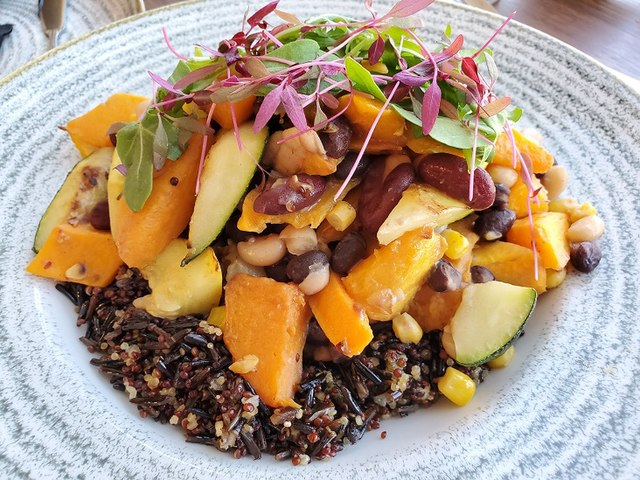 
Student Names: ___________________________________________________
Image:https://commons.wikimedia.org/wiki/File:Three_Sisters_Saute_at_Thirty_Nine_Restaurant_at_First_Americans_Museum_Oklahoma_City.jpg Agriculture Data Collection Worksheet - ANSWER KEYWhat are the types and characteristics of early and currentindigenous farming practices?

Student Names: ___________________________________________________
Image:https://commons.wikimedia.org/wiki/File:Three_Sisters_Saute_at_Thirty_Nine_Restaurant_at_First_Americans_Museum_Oklahoma_City.jpg  Name ___________________         Venn Diagram Worksheet   Based on your research, create a Venn Diagram showing types of  agricultural methods used by indigenous people and modern and contemporary farming practices:                      _______Polyculture_______              _________Monculture____________                                               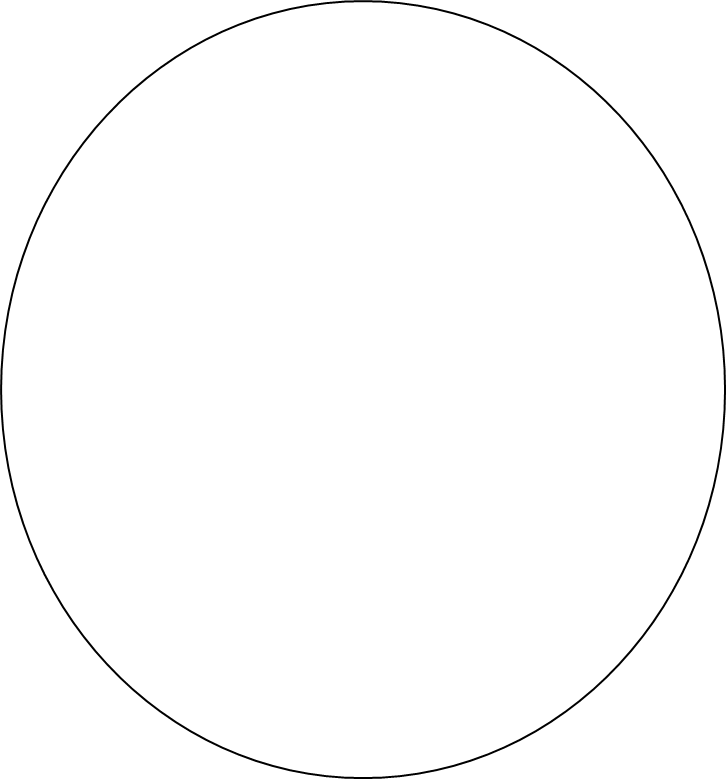 Lesson 1 RUBRIC for PiktochartType of AgricultureCharacteristics - be specific and provide examples PolycultureMonocultureType of AgricultureCharacteristics - be specific and provide examples PolycultureCorn, beans, and squash (human consumption); tomato and basil (human consumption); rye & soybean (human consumption and livestock feed)MonocultureCorn (human consumption, livestock feed, and biofuel)Wheat (human consumption and livestock feed)Beans (human consumption and livestock feed)Potatoes (human consumption)Bananas, orange, apples (human consumption)Levels of AccomplishmentCriteriaPointsExceeds expectationsGraphic includes extensive, detailed information pertaining to what the Three Sisters practice involves, and other types of agriculture. Graphic contains: four or more images that directly support your text; clear identification and explanation of the types of agriculture, and; clear cultural and scientific significance of the Three Sisters.12Meets expectationsGraphic includes detailed information pertaining to what the Three Sisters practice involves, and other types of agriculture. Graphic contains: three images that directly support your text; clear identification and explanation of the types of agriculture, and; clear cultural and scientific significance of the Three Sisters.10-11Somewhat meets expectationsGraphic includes some information pertaining to what the Three Sisters practice involves, and other types of agriculture. Graphic contains: two images that directly support your text; some identification and explanation of the types of agriculture, and; some cultural and scientific significance of the Three Sisters.6-9Fails to meet expectationsGraphic includes some information pertaining to what the Three Sisters practice involves, and other types of agriculture. Graphic contains: one or no images that directly support your text; little to no identification and explanation of the types of agriculture, and; little to no cultural and scientific significance of the Three Sisters.0-5